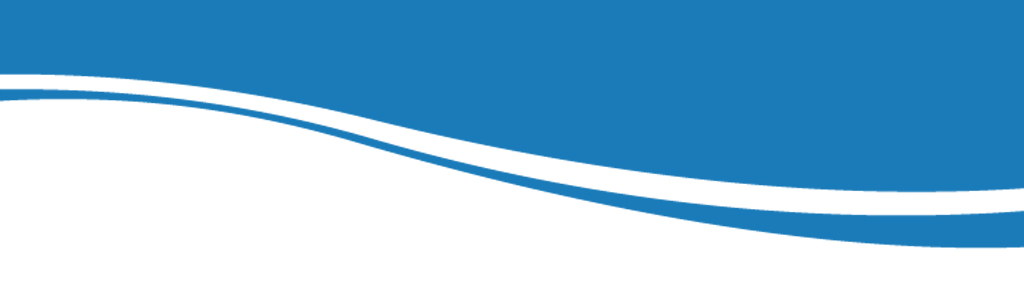 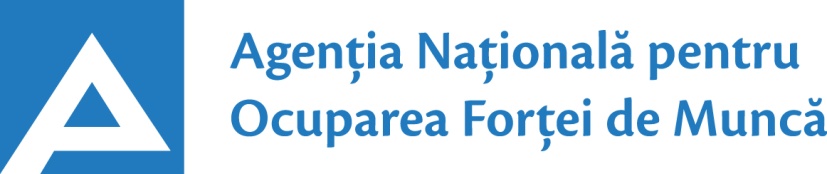               25.11.201924.01.2017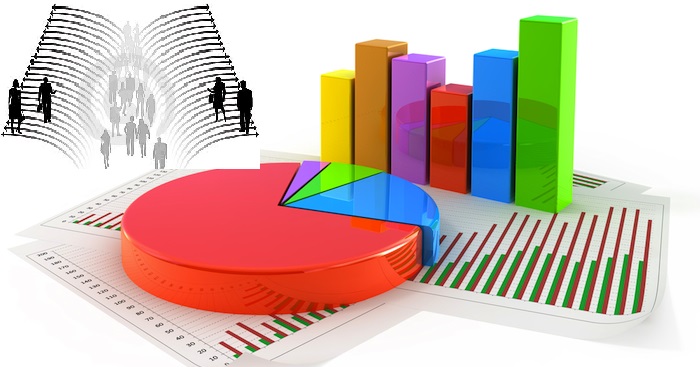 Observatorul pieței munciiConform bazei de date a Agenţiei Naţionale pentru Ocuparea Forţei de Muncă la data de 25.11.2019 erau în evidenţă 12406 locuri de muncă vacante, care pot fi accesate atât de femei, cât și de bărbați.  În aspect teritorial, numărul locurilor de muncă vacante, disponibile în fiecare subdiviziune teritorială de ocupare, constituie: Pentru persoanele cu nivel de instruire superior şi mediu de specialitate sunt disponibile 2239 locuri de muncă vacante, constituind cca 18% din numărul total de locuri vacante. Ținând cont de HG nr. 1281 din 26.12.2018 pentru locurile vacante în autorități publice (specialist (inclusiv superior, principal) este stabilit moratoriu temporar. Pentru persoanele cu nivel de instruire secundar profesional și pentru muncitorii necalificați, Agenţia Naţională pentru Ocuparea Forţei de Muncă oferă 10167 locuri de muncă, ce constituie 82% din numărul total de locuri de muncă vacante:Sunt oferite următoarele locuri de muncă pentru muncitori necalificaţi:Persoanele aflate în căutarea unui loc de muncă, se pot adresa la subdiviziunile teritoriale pentru ocuparea forţei de muncă sau pot accesa Portalul pieţei muncii: www.angajat.md, unde sunt postate locurile vacante oferite în fiecare raion, pe profesii.      Prezentul buletin este elaborat în concordanță cu „Clasificatorul ocupaţiilor din      Republica Moldova (CORM 006-14)”,  aprobat  prin ordinul Ministerului Muncii,      Protecției Sociale și Familiei nr.22 din 03.03.2014.STOLocuri vacanteSTOLocuri vacanteChişinău5287Taraclia152Bălți 1828Rezina143Ungheni548Căuşeni126Floreşti385Anenii Noi115Orhei368Dubăsari107Străşeni254Briceni102Nisporeni230Criuleni85Cantemir226Ocniţa80Călăraşi211Ştefan Vodă69Sângerei209Glodeni68Hânceşti206Leova68Râşcani199Donduşeni64Cimişlia195Teleneşti63Cahul193Edineț57Ialoveni176Drochia47	UTA Găgăuzia171Soroca34Şoldăneşti159Făleşti29Basarabeasca152OcupațiiLocuri vacanteTotalDin care:Specialist în domeniul sănătății529asistent medical (inclusiv de familie) – 265medic specialist – 141farmacist – 25medic medicină generală – 23medic medicină de familie – 16felcer/felcer laborant – 16brancardier – 11 registrator medical – 6medic-stomatolog – 6medic șef-secție - 5laborant-farmacist – 4medic statistician -4cercetător științific stagier în bacteriologie – 4kinetoterapeut - 3Inspector, ofițer395inspector (alte domenii) – 118ofiţer de sector – 79polițist - 60ofițer urmărire penală – 51ofițer de investigații – 39inspector de poliție – 22inspector pregătire tehnico-militară – 15ofițer conformitate – 6ofițer ajutor fluvial - 5Specialist în învățământ246educator învăţământ preşcolar/primar – 119instructor/maistru-instructor – 23profesor învăţământ primar/gimnazial – 19psiholog – 18profesor învăţământ liceal/postliceal – 14profesor universitar - 12psihopedagog – 7logoped – 7pedagog social  –  7profesor învățământ professional - 7traducător – 5metodist  – 4bibliotecar – 4 Inginer, tehnician  158inginer  (alte domenii) – 59tehnician (alte domenii) – 36tehnician reţele de telecomunicaţii – 16inginer-tehnolog/tehnolog  –15tehnician aviație la exploatarea navelor – 10inginer proiectant - 10diriginte de șantier – 4inginer electrician – 4inginer-mecanic – 4inginer construcții civile - 4Specialist în activitatea financiară, economică sau comercială140contabil – 86contabil-șef - 21economist – 12merchandiser – 10broker – 7auditor intern – 4Manager/marketing127manager  (alte ramuri) – 46manager (în activitatea comercială) – 44telemarketolog – 15merceolog - 9manager (marketing și vânzare) – 8office manager – 5Specialist (inclusiv superior, principal)86Șef secție/sector/serviciu/grup/etc.(diverse domenii)74Programator/Programator software (administrator bază de date)42Asistență socială39asistent social /inclusiv comunitar– 26asistent parental profesionist – 13Consultant (diverse ramuri)39Pilot aeronave35Electrician secție/sector33Secretar(diverse domenii)28Maistru (diverse domenii) 27Jurisconsult/grefier13Electronist13Laborant  (alte domenii)13Administrator(diverse ramuri)10Director (alte domenii)7Mecanic(diverse domenii)7Șef manevră7Șef depozit6Șef stație de alimentare cu combustibil6Actor6Agronom5Asistent judiciar5Specialist relații publice4Arhitect3Alte ocupații136Lucrători în industria textilă și confecții3109cusător (industria ușoară/confecțiilor) – 2870croitor – 87confecționer articole din piele - 49termofinisor confecții – 34țesător/țesător covoare – 19asamblor/cusător  articole de marochinărie – 16confecționer industria ușoară - 15încheietor (tricotaje) – 13tricoter manual - 6Transport şi telecomunicaţii1139conducător auto (șofer) – 555taxator/conductor – 208conducător troleibuz – 104lăcătuș auto – 53muncitor rutier/feroviar – 48mecanic auto/ajutor de mecanic – 45montator cale ferată – 22montator aparate aer condiționat – 17preparator înghețată – 16lăcătuș la lucrările de asamblare mecanică – 13motorist mașinist auto - 11asamblor –  8strungar  – 7acumulatorist - 7împiegat de mișcare(transport feroviar) – 7conducător încărcător – 5electrician auto – 5vopsitor auto - 5vulcanizator – 3Lucrători calificați în întreprinderi industriale902sudor/electrogazosudor – 133lăcătuș-reparator – 72montator subansamble – 66controlor calitate – 61lăcătuș instalator tehnică sanitară – 58control or (alte domenii) – 55rihtuitor fețe de încălțăminte – 52lăcătuș la repararea materialului rulant – 44cizmar-confecționer încălţăminte – 42electromontor/lăcătuș electromontor - 40electrician/lăcătuș electrician – 40asamblor / decorator jucării– 21lăcătuș revizie și reparație a locomotivelor – 20asamblator articole din hârtie – 14filator – 13lăcătuș-montator – 12montator sisteme de ventilație - 12extractor –puitor  - 12fochist - 11imprimator desene - 10lăcătuș la exploatarea și repararea utilajelor – 10bijutier matale prețioase – 10lăcătuș la rețelele de apeduct și canalizare – 10asamblor-montator – 10șlefuitor de lemn – 9electromecanic ascensoare - 8geamgiu - 7electromecanic utilaje frigorifice - 7 ștanțator – 7lăcătuș la asamblarea construcțiilor metalice - 6reglor mașini și linii automate - 6bobinator  bobine  -  5bombonier – 5constructor-montator -5turnător - 5liftier – 4Operatori, aparatişti, maşinişti la instalaţii și mașini 902operator în sectorul de producție – 335operator  (alte domenii) – 100operator la telecomunicații – 99mașinist la excavatorul cu o singură cupă – 87operator la calculatoare electronice – 41operator introd., validare si prelucrare date – 38mașinist (alte domenii)  - 38operator în sala de cazane - 25operator la mașini-unelte cu comandă numerică –20operator  vânzări  prin telefon – 20operator ghișeu bancă – 15operator de interviu - 15mașinist la extruder - 11operator debitor - 10operator la complexe și ferme zootehnice - 10operator la mașinile speciale de prelucrat metal – 10operator facturare – 9operator la linii automate și semiautomate - 9mașinist la autogreder – 5mașinist la buldozere – 5Lucrători în domeniul vânzărilor574vânzător produse alimentare/nealimentare – 306controlor-casier/casier – 143agent de comerț/de vânzări – 35expeditor – 25magaziner – 24completator mărfuri - 23bufetier – 18Hoteluri şi restaurante563bucătar/bucătar - șef – 210chelner (ospătar) – 127brutar  – 94barman – 48cofetar – 47modelator /preparator aluat – 25patiser – 12Lucrători în domeniul serviciilor personale266agent de intervenție pază și ordine - 47dispecer – 38frizer -29gardian public – 24marinar - scafandru – 19santinelă – 18poştaş  – 18supraveghetor – 12cameristă - 10manichiuristă – 9recepționist – 9lucrător social – 8salvator de apă - 7agent pază în incinte – 6asistent personal – 6pompier - 6Lucrători în construcţii356pietrar-zidar – 85fierar-betonist – 53dulgher – 45tencuitor – 40montator fațade și pereți cortina - 30tâmplar – 22zugrav – 12betonist – 12pavator - 10plăcător cu plăci – 8extractor - 8tinichigiu – 7finisor articole din lemn – 6asfaltator – 5montajist – 5lăcătuș în construcții - 4cioplitor piatră – 4Lucrători calificaţi în agricultură, silvicultură, acvacultură, piscicultură 174viticultor – 100tractorist – 55mulgător – 5doborâtor arbori – 5crescător de păsări – 5cultivator legume  4Alte ocupații 10     MeseriaLocuri vacanteTotalMuncitor auxiliar841Îngrijitor încăperi de producție și serviciu210Hamal186Măturător145Muncitor necalificat în agricultură, silvicultură și grădinărit114Spălător veselă73Bucătar auxiliar72Femeie de serviciu60Muncitor necalificat în construcții48Infirmieră  47Amenajator/îngrijitor/salubrizator  spații verzi44Puitor-ambalator43Curățitor 42Ajutor de educator40Spălător vehicule37Trăgător30Călcător28Paznic 28Muncitor necalificat la asamblarea,montarea pieselor18Muncitori la amenajarea localităților14Ambalator manual11Spălătoreasă lenjerie10Extractor8Încasator și cititor contoare de energie electrică8Muncitor necalificat în industria confecțiilor8Agățător7